LTSS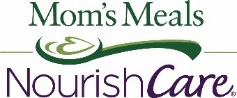 Home Delivered Meal                     Service Referral Form    Today’s Date:                      Authorization Number:                                 Diagnosis/ICD-10 Code:           State ID Number:                                                        Medicaid Number:  	Person Making Meal Referral:	Organization Name: _____________Bill To Organization (if different):_____________________________

Case Manager/Care Coordinator Name _________________________________________________ 

Phone:_______              _____________________ Email:_______             _________________________Person Receiving Meals:Name:                                              Street Address:                                Apt./Unit #                            City:	                                         	State:	              	Zip Code:                  Phone:                       	Date of Birth:	                    Secondary Contact (if recipient unreachable):   Relationship to Meal Recipient: 	Name:	Phone:	Email:  	Meal Plan Selection – Enter the number of meals approved and put an “X” in the appropriate box below. (Choose only one)Number of Meals Approved: 14 EVERY 2 WEEKS (1 PER DAY) Authorization Start Date:________End Date:______Email Referral Form to Intake@MomsMeals.com or FAX: 515-266-6120.For Questions, you can call our Intake Team at 1-866-716-3257. Hours of Operation: 8AM-5PM CSTSAF_LTSS				000001Desired Menu Type(Make only one selection)Check with an “X”General Wellness (Meets ⅓ Dietary Reference Intake, Dietary Guidelines) – General Default      English       Spanish   If specific health condition meals or food preferences are needed, check the appropriate box below (if applicable)  Lower Sodium       Heart Friendly       Vegetarian Diabetes-Friendly (carbs <65g/entrée <110g/meal, sodium average 570mg/entrée 810mg/meal) Renal-Friendly (sodium <700mg, potassium <833mg, phosphorus <300mg)Gluten-Free (tested less than 20ppm, not a dedicated kitchen)Pureed (for dysphagia patients and those with difficulty swallowing)Menu Comments/Special Delivery Instructions/Food Allergies: UPCAP DATA ENTRY: SERVICE CODE:                   FUND CODE:                 STANDARD REMARK:              Menu Comments/Special Delivery Instructions/Food Allergies: UPCAP DATA ENTRY: SERVICE CODE:                   FUND CODE:                 STANDARD REMARK:              